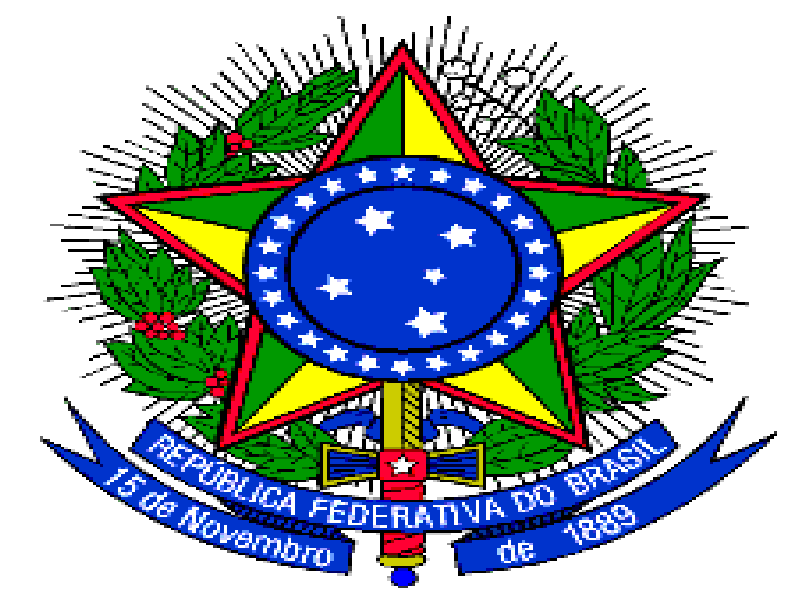 MINISTÉRIO DA EDUCAÇÃOSECRETARIA DE EDUCAÇÃO PROFISSIONAL E TECNOLÓGICAINSTITUTO FEDERAL DO RIO DE JANEIRO – IFRJTERMO DE RESCISÃOPelo presente instrumento a (nome da empresa/ instituição / dados) __________________________________________, estabelecida na (endereço) ______________________________________________________________,e o(a) estagiário(a)_________________________________________________________________, do curso  _____________________________________ têm justo e acordado rescindir, nesta data, o Termo de Compromisso para a realização de estágio supervisionado firmado em _________________________________, o que fazem na presença das testemunhas abaixo._____________________, ______ de ________________ de _________________________________________          ______________________________CONCEDENTE                                             ESTAGIÁRIO(A)____________________________INTERVENIENTE